Hello!Witajcie. Oto kilka zagadek na rozgrzewkę.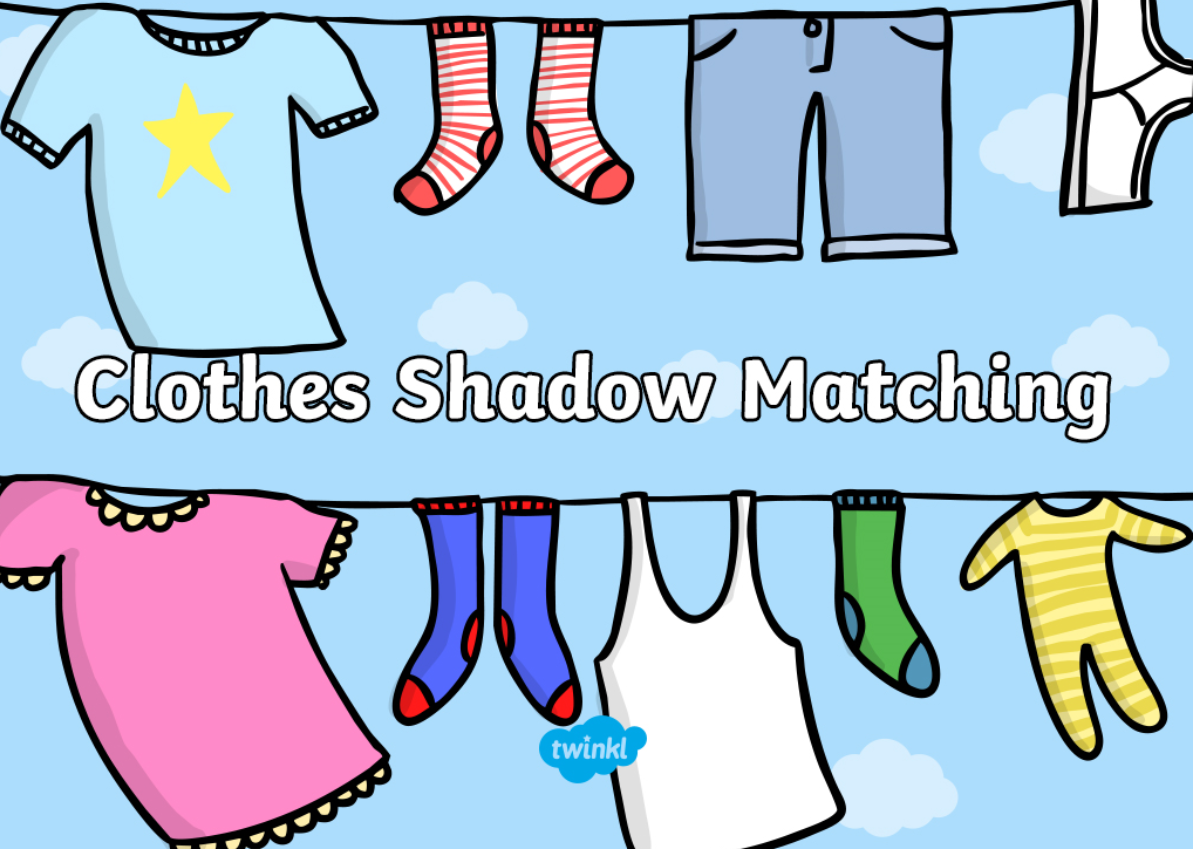 Dopasowywanie cieni. Pamiętajcie, aby wymawiać nazwy ubrań po angielsku.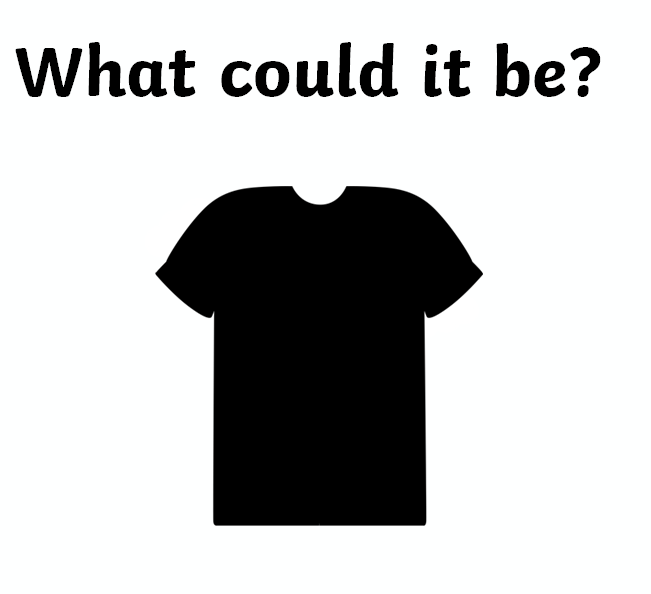 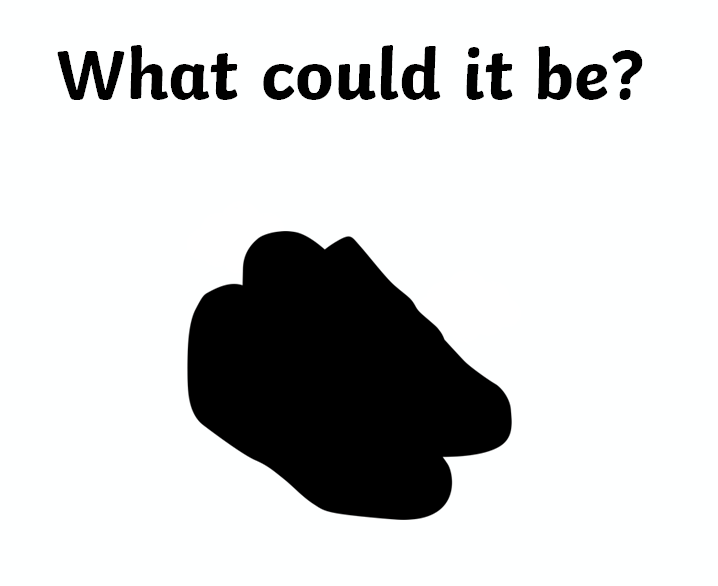 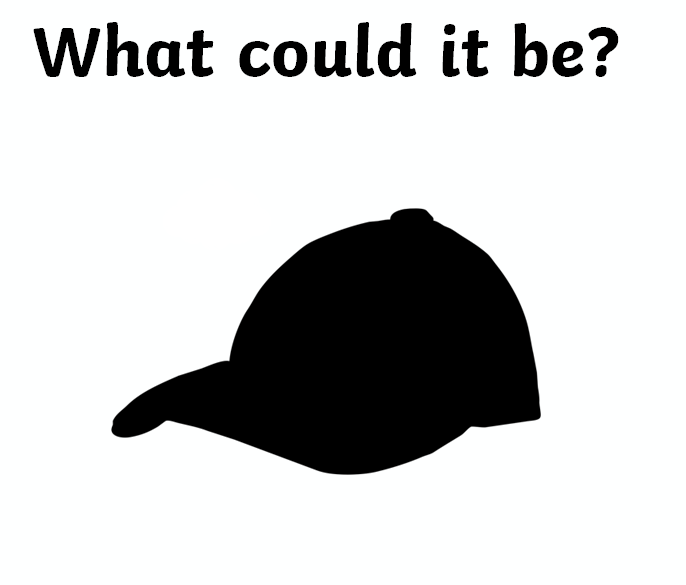 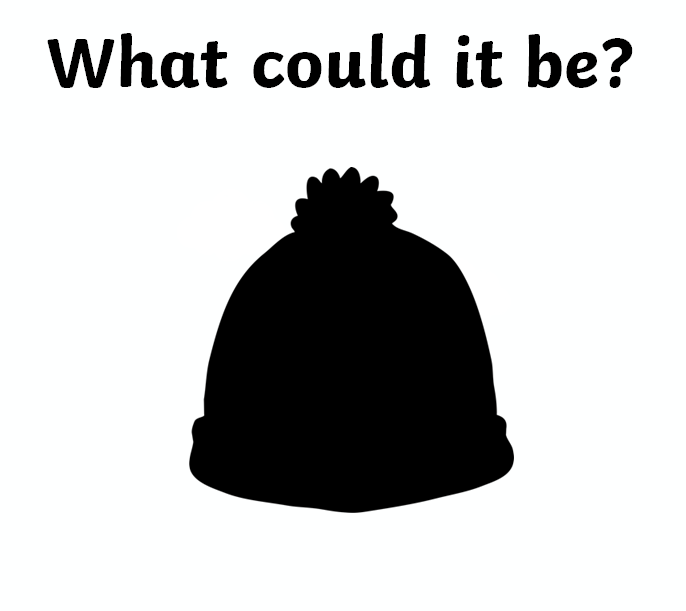 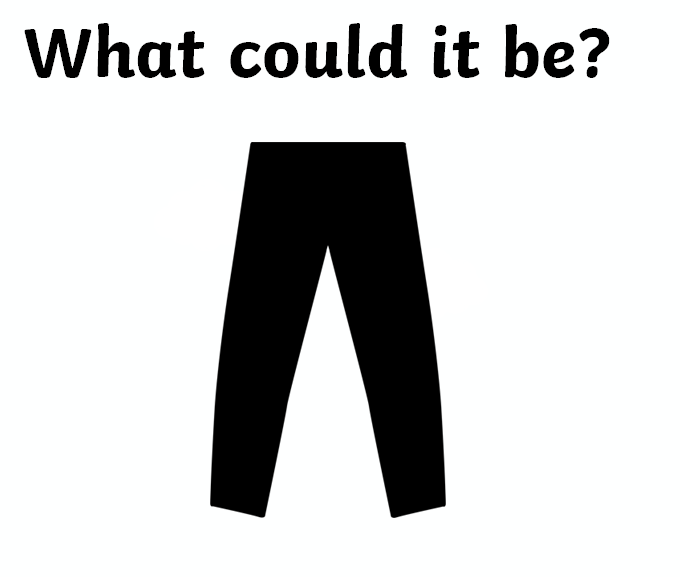 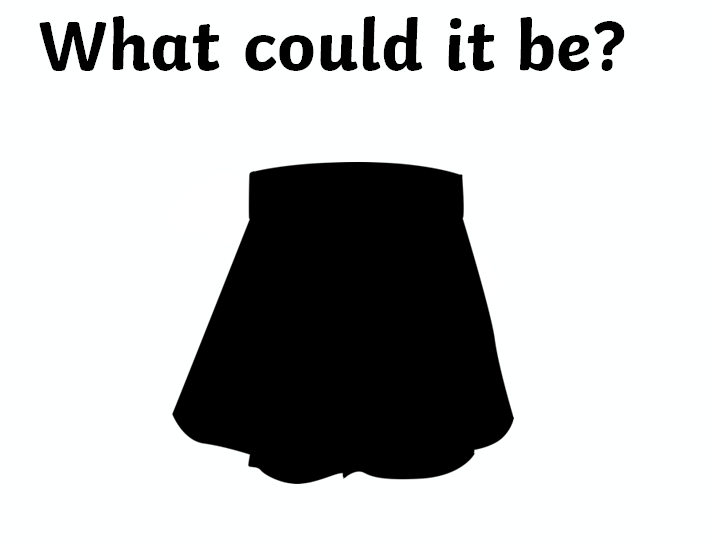 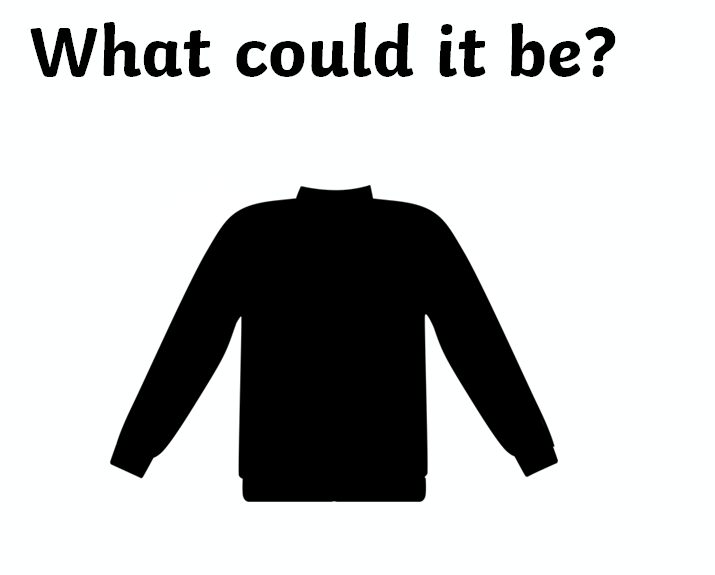 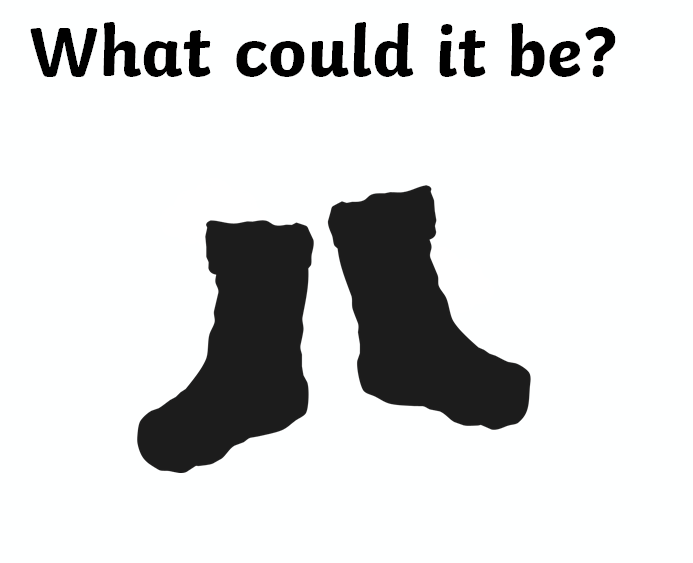 Zgadliście wszystkie nazwy?Brawo!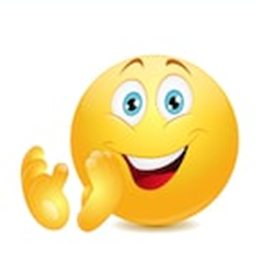 Kolejne zadanie dla Was.Design your own t-shirtZaprojektuj swój t-shirt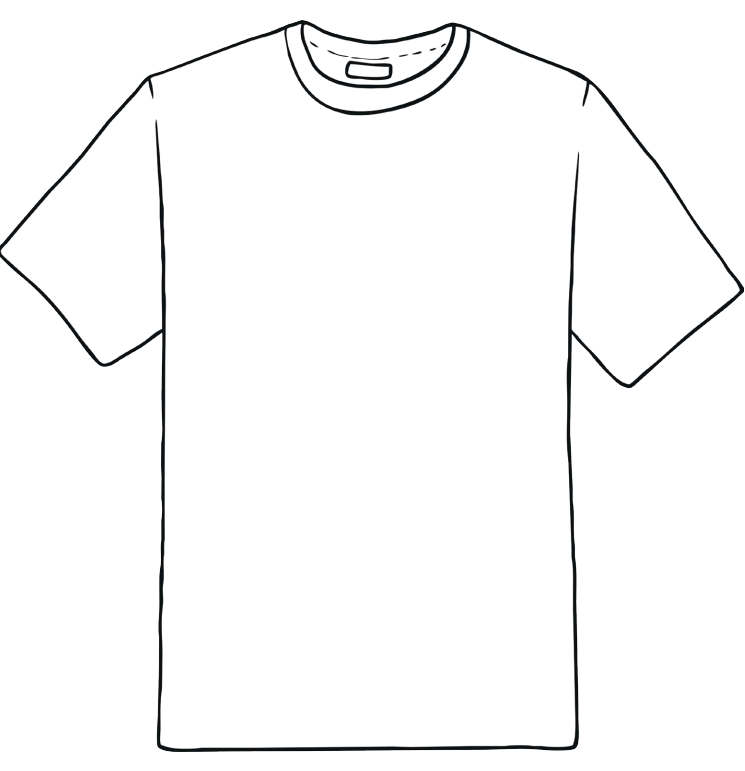 Jeśli nie możecie wydrukować koszulki. Spróbujcie narysować ją na kartce.Następne zadanie wymagające wyobraźni. Design your outfitZaprojektuj  cały swój strójPamiętaj, aby nazywać nazwy ubioru w języku angielskim.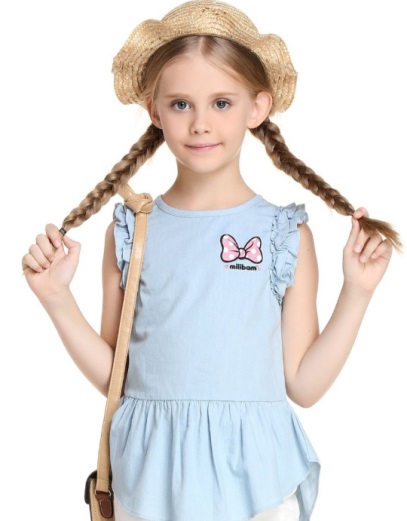 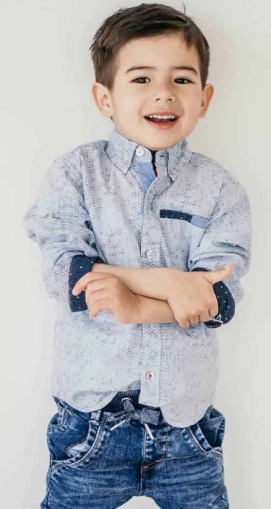 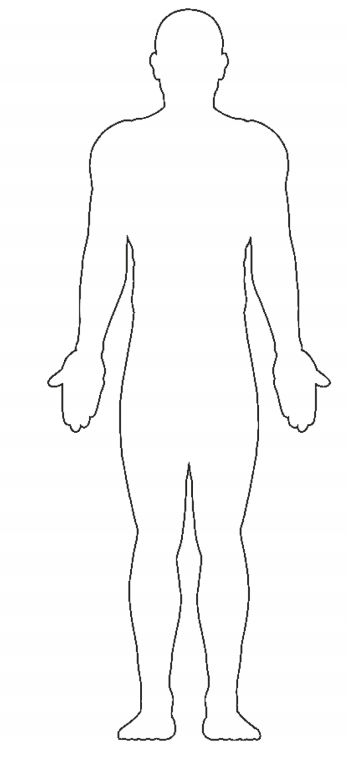 Propozycja dla Was. Obejrzyj nagranie:https://www.youtube.com/watch?v=KBcJZOA3Cuk&t=31sPodobało Wam się? Mam nadzieję, że Wy utrzymujecie większy porządek w swoich szafach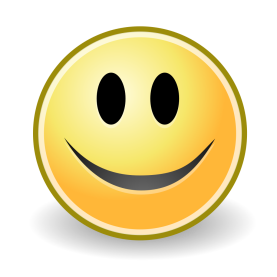 Take care!Goodbye!